                             DONATION 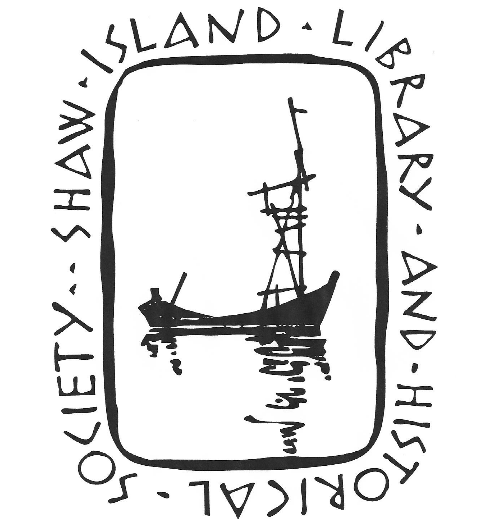 Please fill out this form and return it in the enclosed envelope.Enclosed is a donation of $___________   to the Shaw Island Library and Historical Society.Name:     __________________________________________________Address: __________________________________________________                __________________________________________________                                 To update your contact information, check any boxes that apply. _____The above is a new mailing address. _____I have a new email address: _________________________________________________I have a new telephone number:_________________________________________Thank you for your support of the Shaw Island Library and Historical Society![We are a 501c3. Federal Tax ID No. 91-6068663.]I would like to make this gift in honor of:  __________________________________________I would like to make this gift to the Endowment Fund:  ____